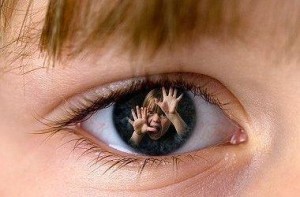    УЗ «Краснопольская центральная районная больница»       Проблема насилия в семье… Домашнему насилию может подвергнуться любой из нас: ребенок,  взрослый, пожилой человек, женщина или мужчина.  Насилие в рамках детско – родительских или супружеских отношений существует повсеместно, в разных странах и культурах.        По данным статистики, две трети умышленных убийств обусловлены семейно-бытовыми мотивами; ежегодно около 14 тысяч женщин погибает от рук мужей или других близких, около 70% женщин в мире подвергались насилию в течение своей жизни.Семейное насилие — это повторяющийся  цикл физического, сексуального, словесного, психологического и экономического оскорбления и давления по отношению к своим близким,  с целью обретения над ними власти и контроля.	 Суть любого насилия – это стремление максимально унизить жертву, поскольку насильник на это время, может  почувствовать себя «выше»     Напряженность жизни,  бездуховность, стрессы, утрата ориентиров и семейных ценностей, возросшая  алкоголизация -  все это  формирует благодатную почву для  возникновения той или иной формы насилия. Насилие в семье увеличивает число неблагополучных семей, приводит к разводам, лишению родительских прав, росту детской преступности, суициду, убийству близкого человека, причиняет вред здоровью.    	Насилие – это не только физическая, грубая сила,  но и более изощренные, психологические формы воздействия. Выделяют несколько форм насилия:  физическое - преднамеренное нанесение физических повреждений различной степени тяжести; побои, ограничения в еде, сне, вовлечение в употребление алкоголя и наркотиков сексуальное - преднамеренное манипулирование телом человека; вовлечение в проституцию, порнобизнес.; психологическое  - преднамеренное манипулирование ребенком или взрослым, игнорирование его свободы, достоинства, прав, и приводящее к различным нарушениям психического развития;    экономическое  -  контроль над финансовыми и иными ресурсами семьи, намеренная растрата финансовых средств семьи с целью создания напряженной обстановки.Именно психологическое насилие является «ядром» насилия, его исходной формой, на основе которого может возникнуть физическое и сексуальное насилие.  Психологическое насилие является самой распространенной формой семейного насилия и включает в себя различные формы: угрозы, унижения, оскорбления, чрезмерные требования, чрезмерная критика, ложь, запреты негативное оценивание,  изоляция. Все эти формы воздействия на человека приводят к утрате доверия к себе и миру, беспокойству, тревожности, нарушениям сна и аппетита, депрессии, агрессивности,  низкой самооценке.   Возрастает склонность  к уединению, формируются суицидальные наклонности,  может возникнуть  наркотическая  зависимость, булимия, анорексия,  соматические и психосоматические заболевания - язва желудка, аллергия, избыточный вес, нервные тики.                                 Дети и подростки, ставшие свидетелями домашнего насилия, перенимают такую  модель поведения и воспроизводят её в своих семьях.  Для того,  чтобы преодолеть последствия семейного насилия и выйти из ситуации посттравматического стресса, нужна профессиональная помощь психологов и психотерапевтов. Домашнее насилие это не то, что нужно скрывать, замалчивать, терпеть либо страдать от него. Случай семейного насилия, если он произошёл, необходимо остановить его, чтобы предотвратить  повторение в будущем.. В 95% случаев, если насилие произошло, оно повториться. Безнаказанность – мощный фактор провоцирующий и стимулирующий насилие.       Следует знать, если Вы пострадали от физического насилия, обратитесь за медицинской помощью, зафиксируйте побои. В дальнейшем заключение врача поможет наказать насильника.     Следует помнить, что личная неприкосновенность и безопасность является неотъемлемым правом любого человека.  Все люди рождаются свободными и равными в своем достоинстве и правах.  Никто не должен подвергаться пыткам или жестоким, бесчеловечным или унижающим достоинство обращению и наказанию.В ситуации насилия есть все необходимые правовые инструменты и возможности, чтобы её остановить.                      Выбор за вами! 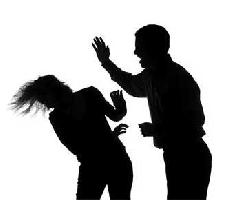 